NÁZOVTITLEMeno PRIEZVISKO autora/autorov / Name SURNAME of the author (s)AbstraktŠtruktúrovaný abstrakt, ktorý obsahuje teoretické východiská, cieľ, metodiku a zistenia v slovenskom, českom alebo anglickom jazyku, 150 - 300 slov, Times New Roman, 11b, kurzívou. Váš príspevok má byť napísaný v rovnakom formáte, ako táto šablóna.Príspevky v slovenskom / českom jazyku musia obsahovať abstrakt v slovenskom / českom jazyku, ale tiež v anglickom jazyku. Príspevky napísané v anglickom jazyku majú obsahovať abstrakt len v anglickom jazyku.Kľúčové slová: 3-6 SLOV, PÍSANÝCH VEĽKÝMI PÍSMENAMI, ODDELENÉ BODKOU. TIMES NEW ROMAN, 11B, KURZÍVOU.AbstractStructured abstract that contains theoretical base, objective, methods and results in Slovak, Czech or English language, 150 - 300 words, Times New Roman, 11b, italics. Your contribution should be written in the same format as this file.Please note: Slovak / Czech authors have to write an abstract in Slovak / Czech but also in English language. Foreign participants just in English.Keywords: 3-6 WORDS, WRITTEN IN CAPITAL LETTERS, TIMES NEW ROMAN, 11B, ITALICS.ÚVOD / INTRODUCTION	Príspevok má byť písaný v slovenskom / českom / anglickom jazyku, v rozsahu 10 000 – 20 000 znakov (vrátane použitých zdrojov), Times New Roman, 12b, jednoduché riadkovanie, zarovnanie do bloku (podľa okrajov), okraje 2,5. Nadpisy prvej úrovne písať veľkými písmenami na ľavú stranu okraja, 12b, tučným písmom BOLD. Za každým nadpisom aj podnadpisom 1 voľný riadok, nasleduje text, po texte vždy 2 voľné riadky a následne ďalší nadpis/podnadpis. Podnadpisy písať veľkosťou 12b, Times New Roman, bold, veľké je len prvé písmeno. Text pod čiarou – veľkosť 10b, Times New Roman. / The contribution should be written in Slovak / Czech / English language, in the range 10,000 – 20,000 characters (including references), Times New Roman, 12b, lines (simple), block alignment (by margins), margins 2.5. Write the first level headings in capital letters on the left side of the margin, 12b in BOLD. Each heading and subheading is followed by 1 free line, followed by text, always 2 free lines after the text and then another heading / subheading. Subheadings write size 12b, Times New Roman, bold, capital is only the first letter. Footnote 10b, Times New Roman.Text text text text text text text text text text text text text text text text text text text text text text text text text text text text text text text text text text text text text text text text text text text text text text text text text text text text text text text text text text text text text (Levická a kol., 2007). Mátel a Schavel (2015) text text text text text text text text text text text text text text text text text text text text text text text text text text text text text text text text text text text text text text text text text text text text text text text text text text text text text text text text text text text text text text text text text text text text text text text text text text text text text text text.1 NADPIS / HEADING	Príspevok má byť písaný v slovenskom / českom / anglickom jazyku, v rozsahu 10 000 – 20 000 znakov (vrátane použitých zdrojov), Times New Roman, 12b, jednoduché riadkovanie, zarovnanie do bloku (podľa okrajov), okraje 2,5. Nadpisy prvej úrovne písať veľkými písmenami na ľavú stranu okraja, 12b, tučným písmom BOLD. Za každým nadpisom aj podnadpisom 1 voľný riadok, nasleduje text, po texte vždy 2 voľné riadky a následne ďalší nadpis/podnadpis. Podnadpisy písať veľkosťou 12b, Times New Roman, bold, veľké je len prvé písmeno. Text pod čiarou – veľkosť 10b, Times New Roman. / The contribution should be written in Slovak / Czech / English language, in the range 10,000 – 20,000 characters (including references), Times New Roman, 12b, lines (simple), block alignment (by margins), margins 2.5. Write the first level headings in capital letters on the left side of the margin, 12b in BOLD. Each heading and subheading is followed by 1 free line, followed by text, always 2 free lines after the text and then another heading / subheading. Subheadings write size 12b, Times New Roman, bold, capital is only the first letter. Footnote 10b, Times New Roman.Text text text text text text text text text text text text text text text text text text text text text text text text text text text text text text text text text text text text text text text text text text text text text text text text text text text text text text text text text text text text text (Levická a kol., 2007). Mátel a Schavel (2015) text text text text text text text text text text text text text text text text text text text text text text text text text text text text text text text text text text text text text text text text text text text text text text text text text text text text text text text text text text text text text text text text text text text text text text text text text text text text text text text.1.1 Podnadpis / Subheading	Príspevok má byť písaný v slovenskom / českom / anglickom jazyku, v rozsahu 10 000 – 20 000 znakov (vrátane použitých zdrojov), Times New Roman, 12b, jednoduché riadkovanie, zarovnanie do bloku (podľa okrajov), okraje 2,5. Nadpisy prvej úrovne písať veľkými písmenami na ľavú stranu okraja, 12b, tučným písmom BOLD. Za každým nadpisom aj podnadpisom 1 voľný riadok, nasleduje text, po texte vždy 2 voľné riadky a následne ďalší nadpis/podnadpis. Podnadpisy písať veľkosťou 12b, Times New Roman, bold, veľké je len prvé písmeno. Text pod čiarou – veľkosť 10b, Times New Roman. / The contribution should be written in Slovak / Czech / English language, in the range 10,000 – 20,000 characters (including references), Times New Roman, 12b, lines (simple), block alignment (by margins), margins 2.5. Write the first level headings in capital letters on the left side of the margin, 12b in BOLD. Each heading and subheading is followed by 1 free line, followed by text, always 2 free lines after the text and then another heading / subheading. Subheadings write size 12b, Times New Roman, bold, capital is only the first letter. Footnote 10b, Times New Roman.Text text text text text text text text text text text text text text text text text text text text text text text text text text text text text text text text text text text text text text text text text text text text text text text text text text text text text text text text text text text text text (Levická a kol., 2007). Mátel a Schavel (2015) text text text text text text text text text text text text text text text text text text text text text text text text text text text text text text text text text text text text text text text text text text text text text text text text text text text text text text text text text text text text text text text text text text text text text text text text text text text text text text text.1.1.1 Podnadpis / Subheading	Príspevok má byť písaný v slovenskom / českom / anglickom jazyku, v rozsahu 10 000 – 20 000 znakov (vrátane použitých zdrojov), Times New Roman, 12b, jednoduché riadkovanie, zarovnanie do bloku (podľa okrajov), okraje 2,5. Nadpisy prvej úrovne písať veľkými písmenami na ľavú stranu okraja, 12b, tučným písmom BOLD. Za každým nadpisom aj podnadpisom 1 voľný riadok, nasleduje text, po texte vždy 2 voľné riadky a následne ďalší nadpis/podnadpis. Podnadpisy písať veľkosťou 12b, Times New Roman, bold, veľké je len prvé písmeno. Text pod čiarou – veľkosť 10b, Times New Roman. / The contribution should be written in Slovak / Czech / English language, in the range 10,000 – 20,000 characters (including references), Times New Roman, 12b, lines (simple), block alignment (by margins), margins 2.5. Write the first level headings in capital letters on the left side of the margin, 12b in BOLD. Each heading and subheading is followed by 1 free line, followed by text, always 2 free lines after the text and then another heading / subheading. Subheadings write size 12b, Times New Roman, bold, capital is only the first letter. Footnote 10b, Times New Roman.Text text text text text text text text text text text text text text text text text text text text text text text text text text text text text text text text text text text text text text text text text text text text text text text text text text text text text text text text text text text text text (Levická a kol., 2007). Mátel a Schavel (2015) text text text text text text text text text text text text text text text text text text text text text text text text text text text text text text text text text text text text text text text text text text text text text text text text text text text text text text text text text text text text text text text text text text text text text text text text text text text text text text text.Tabuľky, grafy a obrázky musia byť číslované, pomenované a pod nimi uvedený zdroj. / Tables, graphs and pictures must be numbered, named and the source indicated below them.Príklady / Examples:Tabuľka 1 / Table 1: Názov tabuľky / Title, Times New Roman, 11bZdroj / Source: Times New Roman, 10bObrázok / Picture 1: Názov obrázku / Title, Times New Roman, 11bZdroj: Times New Roman, 10bGraf / Graph 1: Názov grafu / Title, Times New Roman, 11bZdroj: Times New Roman, 10bDISKUSIA A ZÁVER / DISCUSSION AND CONCLUSION	Príspevok má byť písaný v slovenskom / českom / anglickom jazyku, v rozsahu 10 000 – 20 000 znakov (vrátane použitých zdrojov), Times New Roman, 12b, jednoduché riadkovanie, zarovnanie do bloku (podľa okrajov), okraje 2,5. Nadpisy prvej úrovne písať veľkými písmenami na ľavú stranu okraja, 12b, tučným písmom BOLD. Za každým nadpisom aj podnadpisom 1 voľný riadok, nasleduje text, po texte vždy 2 voľné riadky a následne ďalší nadpis/podnadpis. Podnadpisy písať veľkosťou 12b, Times New Roman, bold, veľké je len prvé písmeno. Text pod čiarou – veľkosť 10b, Times New Roman. / The contribution should be written in Slovak / Czech / English language, in the range 10,000 – 20,000 characters (including references), Times New Roman, 12b, lines (simple), block alignment (by margins), margins 2.5. Write the first level headings in capital letters on the left side of the margin, 12b in BOLD. Each heading and subheading is followed by 1 free line, followed by text, always 2 free lines after the text and then another heading / subheading. Subheadings write size 12b, Times New Roman, bold, capital is only the first letter. Footnote 10b, Times New Roman.Text text text text text text text text text text text text text text text text text text text text text text text text text text text text text text text text text text text text text text text text text text text text text text text text text text text text text text text text text text text text text (Levická a kol., 2007). Mátel a Schavel (2015) text text text text text text text text text text text text text text text text text text text text text text text text text text text text text text text text text text text text text text text text text text text text text text text text text text text text text text text text text text text text text text text text text text text text text text text text text text text text text text text.POĎAKOVANIE / ACKNOWLEDGEMENTSUvádza sa v prípade, ak je príspevok vytvorený v rámci projektu, napríklad: Príspevok vznikol v rámci projektu – uviesť číslo a názov projektu. / Indicated if the paper is created within the project, for example: The paper was created within the project - registration number and name of the project.
POUŽITÉ ZDROJE / REFERENCESUvádzať v abecednom poradí a v súlade so Smernicou o náležitostiach záverečných prác, ich bibliografickej registrácii, uchovávaní a sprístupňovaní na UCM (2021): Autor. Rok vydania. Názov. Poradie vydania. Miesto vydania: Vydavateľ. Rozsah strán. ISBN.Príklady / Examples:LEVICKÁ, Jana a kol. 2007. Sociálna práca I. Trnava: Oliva, 2007. 168 s. ISBN 978-80-969454-2-9.LORENZ, Walter. 2007. Practising history: Memory and contemporary professional practice. International Social Work. [online] 50 (5), p. 597 – 612. Dostupné na:https://doi.org/10.1177/0020872807079918.MÁTEL, A. a M. SCHAVEL. 2015. Teória a metódy sociálnej práce I. Bratislava: Spoločnosť pre rozvoj sociálnej práce. 420 s. ISBN 978-80-971445-6-2.PAYNE, Malcolm. 2006. What is Professional Social Work? Bristol: Policy Press. 219 s. ISBN1861347049.Kontakt / ContactTitul, meno, priezvisko, titul 1. autora / Title, name, surname, title of the 1. author (Email)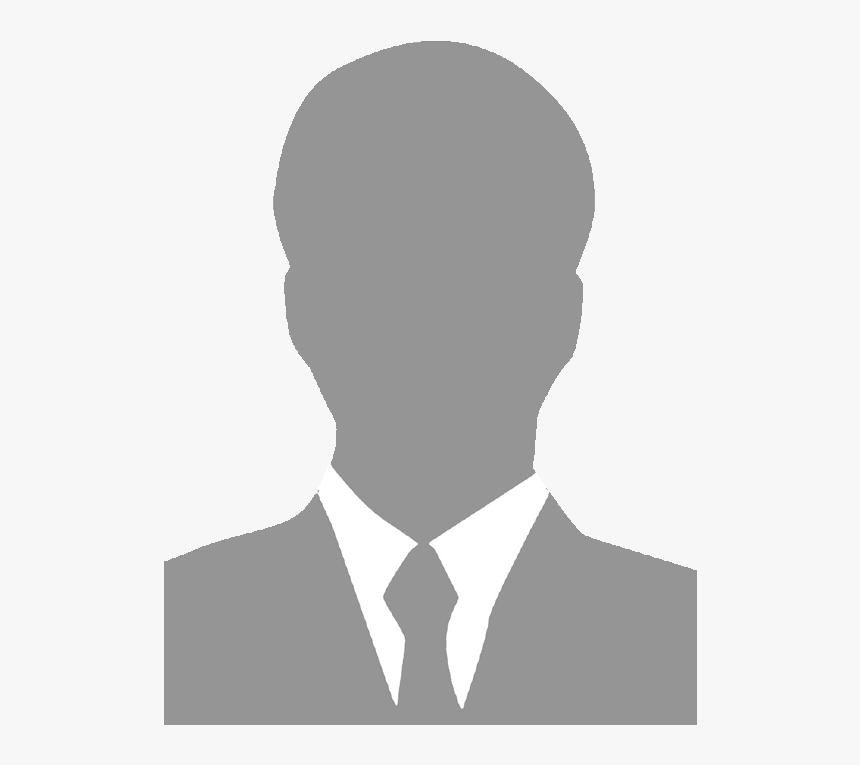 ORCIDKatedra / DepartmentFakulta / FacultyUniverzita / UniversityAdresa / Address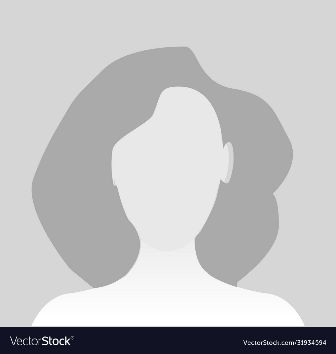 Titul, meno, priezvisko, titul 2. autora / Title, name, surname, title of the 2. author (Email)ORCIDKatedra / DepartmentFakulta / FacultyUniverzita / UniversityAdresa / Address